APSTIPRINĀTSIepirkuma komisijas2017. gada 11.septembra sēdē(protokols Nr.1)_______________________________________Iepirkumu komisijas priekšsēdētāja J.LepiksoneSaskaņā ar Publisko iepirkumu likuma 9.pantu Slimību profilakses un kontroles centra organizētā iepirkuma“Pasākumu kompleksa īstenošana, aktualizējot cilvēka papilomas vīrusu radīto slimību riska un vakcinācijas, kā arī šo slimību profilakses jautājumus”  (iepirkuma identifikācijas Nr. SPKC 2017/23)INSTRUKCIJA PRETENDENTIEMPasūtītājs: Slimību profilakses un kontroles centrs, reģ. Nr. 90009756700, Duntes iela 22, K-5, Rīga, LV-1005, tālrunis 67501590, fakss 67501591.Iepirkuma priekšmets un CPV kods: Pasākumu kompleksa īstenošana, aktualizējot ar cilvēka papilomas vīrusu radīto slimību riska un vakcinācijas, kā arī šo slimību profilakses jautājumus: CPV kods: 79416100-4 (sabiedrisko attiecību vadības pakalpojumi), 79341400-0 (reklāmas kampaņu pakalpojumi), 80561000-4 (veselības mācību pakalpojumi). Līguma izpildes vieta: Latvijas Republika.Kontaktpersona: Juridiskā atbalsta un iepirkumu nodaļas vecākais juriskonsults Jānis Jakobovičs, tālr.: 67387674, e-pasts: janis.jakobovics@spkc.gov.lv.Informācijas sniegšana: ja piegādātājs ir laikus pieprasījis papildu informāciju par iepirkuma instrukcijas (turpmāk – Instrukcija) prasībām, Pasūtītājs to sniedz 3 (triju) darba dienu laikā, bet ne vēlāk kā 4 (četras) dienas pirms piedāvājumu iesniegšanas termiņa beigām. Pasūtītājs vienlaikus ar papildu informācijas nosūtīšanu (elektroniski un/vai pa faksu un/vai pa pastu) ieinteresētajam piegādātājam, kas uzdevis jautājumu par iepirkuma instrukciju, ievieto šo informāciju internetā mājaslapā https://www.spkc.gov.lv/lv/rightmenu/publiskie-iepirkumi pie iepirkuma instrukcijas.Piedāvājuma iesniegšana:piedāvājumu iesniegšanas vieta – Slimību profilakses un kontroles centrs, Duntes iela 22, K-5, Rīga, LV-1005, 208. kabinets;piedāvājumu iesniegšanas laiks – līdz 2017. gada 22.septembra plkst.10:00;piedāvājumu var iesniegt personīgi vai nosūtīt pa pastu slēgtā, ar uzņēmuma zīmogu apzīmogotā aploksnē vai cita veida necaurspīdīgā iepakojumā, uz tā norādot:6.3.1. pretendenta nosaukumu, adresi, kontakttālruni un faksa numuru;6.3.2. norādi, kas satur iepirkuma nosaukumu un identifikācijas numuru;6.3.3. norādi „Neatvērt līdz 2017. gada 22.septembra plkst. 10:00”.pretendents piedāvājumu iesniedz 2 (divos) eksemplāros ar norādi „ORIĢINĀLS” un „KOPIJA”;pēc piedāvājuma iesniegšanas termiņa beigām pretendents savu piedāvājumu nevar mainīt, grozīt, papildināt vai labot;visi izdevumi, kas saistīti ar piedāvājuma sagatavošanu un iesniegšanu, jāsedz pretendentam;piedāvājumi, kas iesniegti pēc Instrukcijas 6.2. apakšpunktā norādītā termiņa, netiks vērtēti.Piedāvājuma noformēšana: piedāvājumam jāatbilst Instrukcijai un tās pielikumiem;piedāvājums jāiesniedz atbilstoši pielikumos pievienotajām formām;piedāvājuma dokumenti jāiesniedz latviešu valodā. Piedāvājumam jābūt caurauklotām (caurauklotam) vienā sējumā un piedāvājuma lapām jābūt secīgi sanumurētām. Uz piedāvājuma pēdējās lapas aizmugures caurauklošanai izmantojamais diegs nostiprināms ar pārlīmētu papīru, uz tā norādāms cauraukloto lapu skaits, ko ar savu parakstu un pretendenta zīmogu apliecina pretendenta pārstāvis; piedāvājumu paraksta persona, kurai ir pārstāvības tiesības. Ja piedāvājumu paraksta pilnvarota persona, piedāvājumam jāpievieno pilnvara vai normatīvajos aktos noteiktā kārtībā apliecināta pilnvarojuma kopija;piedāvājuma dokumentiem jābūt skaidri salasāmiem. Vārdiem un skaitļiem jābūt bez iestarpinājumiem vai labojumiem. Ja kāds no piedāvājumā iekļautajiem dokumentiem ir svešvalodā, tad pretendents pievieno apliecinātu šī dokumenta tulkojumu latviešu valodā. Par kaitējumu, kas radies dokumenta tulkojuma nepareizības dēļ, pretendents atbild normatīvajos aktos noteiktajā kārtībā; piedāvājuma dokumentiem ir jābūt noformētiem atbilstoši Ministru kabineta 2010. gada 28. septembra noteikumiem Nr. 916 „Dokumentu izstrādāšanas un noformēšanas kārtība” un Dokumentu juridiskā spēka likumam.        Iepirkuma priekšmets: Pasākumu kompleksa īstenošana, aktualizējot ar cilvēka papilomas vīrusu radīto slimību riska un vakcinācijas, kā arī šo slimību profilakses jautājumus. Iepirkuma priekšmets nav dalīts daļās, pretendentam piedāvājums jāiesniedz par pilnu apjomu saskaņā ar Instrukcijas 1.pielikuma formu.Kvalifikācijas prasības pretendentam:pretendents ir reģistrēts normatīvajos aktos noteiktajā kārtībā;pretendents pēdējo 3 (trīs) gadu laikā (skaitot līdz piedāvājuma iesniegšanas termiņam):ir īstenojis vismaz vienu integrētās komunikācijas kampaņu (kampaņu, kur tās mērķu sasniegšanai ir tikuši izmantoti vairāki komunikācijas resursi/rīki – īpašie pasākumi, reklāma, sabiedriskās attiecības, sociālie mediji, u.c.);vai ir īstenojis vismaz 3 (trīs) dažādus izglītojošus pasākumus (lekcijas, lekciju ciklus, seminārus un/vai citus izglītojošus pasākumus) veselības jautājumos ne mazāk kā 2 (diviem) dažādiem pasūtītājiem;pretendenta rīcībā ir nepieciešamais personāls, kas nepieciešams pakalpojuma izpildei, t.i., pakalpojuma sniegšanā uz visu pakalpojuma īstenošanas periodu Pretendents piedāvā iesaistīt speciālistus ar atbilstošu kvalifikāciju, t.i.:ne mazāk kā 2 (divus) projektu vadītājus, kas atbilst šādām prasībām:augstākā izglītība;pēdējo 3 (trīs) gadu laikā (skaitot līdz piedāvājuma iesniegšanas brīdim) ir pieredze integrētās komunikācijas kampaņu plānošanā, organizēšanā un vadīšanā (plānota, organizēta un vadīta vismaz 1 (viena) integrētās komunikācijas kampaņa) vai izglītojošu pasākumu plānošanā, organizēšanā un koordinēšanā (plānoti, organizēti un koordinēti vismaz 3 (trīs) izglītojoši pasākumi (lekcijas, lekciju cikli, semināri un/vai citi izglītojoši pasākumi) veselības jautājumos).vismaz 1 (vienu) ārstniecības personu – infektologu, kas atbilst šādām prasībām:ir sertifikāts, kas apliecina, ka speciālistam ir tiesības praktizēt attiecīgajā specialitātē;pēdējo 3 (trīs) gadu laikā (skaitot līdz piedāvājuma iesniegšanas termiņam) ir vismaz 30 (trīsdesmit) mēnešu darba pieredze ārstnieciskajā darbā, strādājot savā specialitātē.Prasības pretendentam un iesniedzamie dokumenti. Pretendentam jāiesniedz:pretendenta pieteikums dalībai iepirkumā atbilstoši Instrukcijas 2.pielikuma formai;iepirkumu komisija par Instrukcija 9.1.punktu veiks pārbaudi Uzņēmumu reģistra datubāzē. Ārvalstī reģistrētam Pretendentam jāiesniedz kompetentas attiecīgās valsts institūcijas izsniegts dokuments, kas apliecina, ka Pretendents ir reģistrēts atbilstoši tās valsts normatīvo aktu prasībām;Latvijas Republikas Uzņēmumu reģistra izsniegta izziņas kopija vai izdruka no Lursoft datu bāzes vai līdzvērtīgas komercdarbību reģistrējošās iestādes citā valstī izsniegta izziņas kopija par amatpersonu ar paraksta tiesībām uzskaitījumu, kas izsniegta vai izdrukāta ne agrāk kā 1 (vienu) mēnesi pirms piedāvājuma iesniegšanas;pretendenta pieredzes apraksts atbilstoši Instrukcijas 3.pielikuma formai, kurā tas apliecina atbilstību Instrukcijas 9.2.punktam;pretendenta parakstīts apliecinājums, ka pretendents Pakalpojuma izpildē piesaistīs Instrukcijas 9.3.punktā minētos speciālistus. Apliecinājumā norāda Pakalpojuma izpildē piesaistīto speciālistu vārdus un uzvārdus, pievieno speciālistu aizpildītus un parakstītus dzīvesgājuma aprakstus (CV) atbilstoši Instrukcijas 4.pielikuma formai, kā arī to izglītības atbilstību apliecinošu dokumentu kopijas vai citu dokumentu kopijas, kas apliecina speciālistu kvalifikāciju un pieredzi. Pretendents iesniedz Akadēmiskās informācijas centra izziņu par piesaistītā speciālista profesionālās kvalifikācijas atzīšanu Latvijā, ja izglītība iegūta ārvalstu izglītības iestādē;pretendenta iesniegums, kurā norāda, vai pretendenta un tā piesaistītā apakšuzņēmēja uzņēmums atbilst mazā vai vidējā uzņēmuma statusam (mazais uzņēmums ir uzņēmums, kurā nodarbinātas mazāk nekā 50 personas un kura gada apgrozījums un/vai gada bilance nepārsniedz 10 miljonus euro; vidējais uzņēmums ir uzņēmums, kas nav mazais uzņēmums, un kurā nodarbinātas mazāk nekā 250 personas un kura gada apgrozījums nepārsniedz 50 miljonus euro un/vai gada bilance kopā nepārsniedz 43 miljonus euro).Tehnisko un finanšu piedāvājumu sagatavo saskaņā ar Instrukcijas prasībām (Instrukcijas 1.pielikums un 4.pielikums). Cenas jānorāda euro (EUR), noapaļojot līdz 2 (diviem) cipariem aiz komata, bez pievienotās vērtības nodokļa (PVN). Cenā jāietver visi tieši un netieši saistītie izdevumi un visi piemērojamie nodokļi, un valsts noteiktie obligātie maksājumi, izņemot PVN.Gadījumā, ja piedāvājumu iesniedz piegādātāju apvienība, jāiesniedz katra piegādātāju apvienības dalībnieka parakstīts dokuments (apliecinājums vai vienošanās), kurš apliecina katra piegādātāju apvienības dalībnieka pilnvarojumu vienam no dalībniekiem pretendenta vārdā iesniegt piedāvājumu un apliecina katra dalībnieka uzņemtās saistības attiecībā uz dalību līguma izpildē, un slēgt līgumu gadījumā, ja pasūtītājs izvēlēsies šo piedāvājumu.Pretendents iesniedz visu to apakšuzņēmēju sarakstu, kuru sniedzamo pakalpojumu vērtība ir 10 procenti no kopējās iepirkuma līguma vērtības vai lielāka, un katram šādam apakšuzņēmējam izpildei nododamo pakalpojumu līguma daļu, kā arī iesniedz attiecīgā apakšuzņēmēja apliecinājumu par piedalīšanos iepirkuma līguma izpildē. Piedāvājumu vērtēšana un lēmuma pieņemšana. Iepirkuma komisija:pārbaudīs piedāvājumu atbilstību Instrukcijā pretendentiem norādītajām piedāvājumu noformējuma prasībām. Ja piedāvājums neatbilst kādai no noteiktajām prasībām, iepirkuma komisija lemj par pretendenta izslēgšanu no turpmākās dalības iepirkumā;pārbaudīs pretendentu atbilstību Instrukcijā pretendentiem noteiktajām atlases prasībām. Ja piedāvājums neatbilst kādai no noteiktajām atlases prasībām, komisija lemj par pretendenta izslēgšanu no turpmākās dalības iepirkumā;pārbaudīs Tehniskā piedāvājuma atbilstību Tehniskajai specifikācijai un tehniskā piedāvājuma formai. Pretendenti, kuru piedāvājums neatbildīs Tehniskajai specifikācijai un tehniskā piedāvājuma formas prasībām, tiks izslēgti no turpmākās dalības iepirkumā;pārbaudīs Finanšu piedāvājuma atbilstību Finanšu piedāvājuma formai. Pretendenti, kuru piedāvājums neatbildīs Finanšu piedāvājuma formas prasībām, tiks izslēgti no turpmākās dalības iepirkumā. Pārbaudīs, vai Finanšu piedāvājumā nav aritmētiskas kļūdaspiedāvājuma izvēle – no visiem prasībām atbilstošajiem piedāvājumiem par iepirkuma uzvarētāju Iepirkumu komisija atzīs Pretendentu, kurš iesniedzis saimnieciski visizdevīgāko piedāvājumu. Par saimnieciski visizdevīgāko piedāvājumu iepirkuma komisija atzīst to piedāvājumu, kas ieguvis vislielāko kopējo punktu skaitu atbilstoši Instrukcijas 14.6.punktā noteiktajiem vērtēšanas kritērijiem;tiek noteikti šādi saimnieciski visizdevīgākā piedāvājuma vērtēšanas kritēriji un tiem atbilstošie maksimāli iegūstamie punkti:Vērtēšanas kritērijā S2 punkti tiks piešķirti atbilstoši šādai vērtēšanas metodikai:maksimālais punktu skaits, ko iespējams iegūt Pretendentam, ir 100 punkti;katrs komisijas loceklis piedāvājumu vērtē individuāli, aizpildot un parakstot savu individuālo novērtēšanas tabulu, norādot piešķirto punktu pamatojumu;kopējo piedāvājuma punktu skaitu aprēķina, saskaitot komisijas locekļu individuālos vērtējumus par katru vērtēšanas kritēriju, izdalot ar komisijas locekļu skaitu (iegūstot vidējo aritmētisko). Iepirkumu komisijas locekļu individuālos novērtējumus komisija apkopo kopējā tabulā;par saimnieciski izdevīgāko piedāvājumu atzīst to piedāvājumu, kurš, apkopojot komisijas locekļu individuālos vērtējumus, ir saņēmis vislielāko punktu skaitu.gadījumā, ja vairāki pretendenti atbilst Instrukcijas 14.10.punktam, komisija slēdz līgumu ar Pretendentu, kurš ir piedāvājis zemāko cenu;komisija pārbauda Publisko iepirkumu likuma (PIL) 9. pantā astotajā daļā norādīto izslēgšanas gadījumu esamību PIL 9.panta noteiktajā kārtībā attiecībā uz pretendentu, uz pretendenta norādīto personu, uz kuras iespējām pretendents balstās, lai apliecinātu, ka tā kvalifikācija atbilst Instrukcijā noteiktajām prasībām, kā arī uz personālsabiedrības biedru, ja pretendents ir personālsabiedrība, kuram būtu piešķiramas līguma slēgšanas tiesības. Ja pasūtītājs informāciju par pretendentu, kas ir par pamatu pretendenta izslēgšanai no turpmākās dalības Iepirkumā, iegūst tieši no kompetentās institūcijas, datubāzēs vai no citiem avotiem, pretendents ir tiesīgs iesniegt izziņu vai citu dokumentu par attiecīgo faktu gadījumos, kad pasūtītāja iegūtā informācija neatbilst faktiskajai situācijai;3 (trīs) darba dienu laikā pēc iepirkuma komisijas lēmuma pieņemšanas visi pretendenti tiks informēti par iepirkuma komisijas pieņemto lēmumu.Lēmums par iepirkuma pārtraukšanu: iepirkuma komisija var pieņemt lēmumu par iepirkuma pārtraukšanu, ja ir objektīvs pamatojums.Plānotā kopējā līguma summa: līdz EURO 30 000,00 bez PVN.Līguma slēgšana un tā darbības termiņš: iepirkuma līgumu slēdz uz pretendenta piedāvājuma pamata;pakalpojuma izpildes termiņš: līdz 2017.gada 11.decembrim;samaksa un termiņš: 10 (desmit) dienu laikā no pieņemšanas – nodošanas akta abpusējas parakstīšanas un rēķina saņemšanas dienas;pretendents, kuram ir piešķirtas līguma slēgšanas tiesības, paraksta iepirkuma līgumu ne vēlāk kā 3 (trīs) dienu laikā pēc pasūtītāja rakstveida pieprasījuma. Ja pretendents neparaksta iepirkuma līgumu noteiktajā termiņā pretendenta vainas dēļ, pasūtītājs to uzskata par atteikumu slēgt līgumu; ja pretendents, kuram ir piešķirtas līguma slēgšanas tiesības, atsakās noslēgt līgumu, iepirkuma komisija līguma slēgšanas tiesības piešķir pretendentam, kurš iesniedzis nākamo saimnieciski visizdevīgāko piedāvājumu.Pielikumi:1.pielikums – Tehniskā specifikācija un tehniskā piedāvājuma forma uz 8 lapām;2.pielikums – Pretendenta pieteikuma forma dalībai iepirkumā uz 1 lapas;3.pielikums – Pretendenta pieredzes apraksta forma uz 1 lapas.4.pielikums – CV forma uz 1 lapas;5.pielikums – Finanšu piedāvājuma forma uz 1 lapas;pielikumsiepirkuma„ Pasākumu kompleksa īstenošana, aktualizējot cilvēka papilomas vīrusu radīto slimību riska un vakcinācijas, kā arī šo slimību profilakses jautājumus”(iepirkuma identifikācijas Nr. SPKC 2017/23)Tehniskā specifikācija un tehniskā piedāvājuma formaIzstrādājot tehnisko piedāvājumu, pretendentam ir jāņem vērā:Situācijas aprakstsCilvēka papilomas vīruss un tā izraisītās slimībasAr CPV (latviski) vai HPV (angliski – human papilloma virus) tiek apzīmēts cilvēka papilomas vīruss, kas inficē ādas un gļotādu dziļākos slāņu un izraisa dažādu orgānu ļaundabīgus audzējus un labdabīgus ādas un gļotādu veidojumus. Ir zināmi aptuveni 150 CPV tipi. Vairums no tiem ir tā saucamie zema riska vīrusa tipi, kas rada labdabīgus ādas un gļotādu veidojumus, piemēram, dzimumorgānu kārpas (t. sk. smailās kondilomas), balsenes papillomatozi. Zema riska CPV tipi, kā, piemēram, 6. un 11. tips, 90% gadījumos ir dzimumorgānu kārpu (smailo kondilomu) ierosinātāji.Savukārt augsta riska tipi var veicināt tādas izmaiņas dzemdes kakla, maksts, ārējo dzimumorgānu, taisnās zarnas, kā arī mutes un rīkles gļotādas šūnās, kas izraisa priekšvēža un pēc tam arī vēža attīstību: dzemdes kakla vēzis (visbiežākais CPV izraisītais vēzis), ārējo dzimumorgānu vēzis, maksts audzēji, kolorektālās daļas (resnā zarnas, taisnā zarnas) vēzis, mutes dobuma, lūpu, rīkles mutes daļas vēzis u.c. Visbiežākie dzemdes kakla vēža izraisītāji ir CPV 16. un 18. tips – aptuveni 72% no visiem dzemdes kakla ļaundabīgo audzēju gadījumiem saistīti tieši ar šiem CPV tipiem. CPV ir ļoti lipīgi un līdz ar to plaši sastopami. Ar šiem vīrusiem var viegli inficēties katrs. Parasti CPV tiek pārnesti dzimumsakaru vai sadzīves kontaktu laikā. Pētījumi liecina, ka 50% – 80% sieviešu iegūst CPV dzīves laikā. Gan vīrietis, gan sieviete var kļūt par CPV nēsātāju un izplatītāju, nejūtot nekādas izmaiņas veselības stāvoklī. Ņemot vērā to, ka inficētais cilvēks nemana nekādas saslimšanas pazīmes, viņš vai viņa neapzināti inficē savu partneri. Ar CPV saistīto slimību izplatībaDzemdes kakla vēzis. Pasaules Veselības organizācijas (turpmāk – PVO) dati liecina, ka dzemdes kakla vēzis ir otrais izplatītākais vēzis sieviešu vidū: 2012. gadā aptuveni 270 000 sievietes nomira no dzemdes kakla vēža. Kā jau minēts, galvenais dzemdes kakla vēža cēlonis (99%) ir augsta riska CPV ilgstoša atrašanās gļotādas šūnās, kas ir raksturīgs šim vīrusam. Pētījumi ir pierādījuši, ka, lai izveidotos pirmās priekšvēža izmaiņas, ir jāpaiet vismaz 3 gadiem, savukārt vēža izmaiņas rodas ne ātrāk kā 10 līdz 15 gadus pēc inficēšanās ar CPV.Dzemdes kakla vēzis ir otrs izplatītākais vēža veids aiz krūts vēža Eiropas Savienībā (ES) sievietēm vecumā no 15 līdz 44 gadiem. Katru gadu ES tiek novēroti aptuveni 33 000 dzemdes kakla vēža saslimšanas un 15 000 nāves gadījumi.Arī Latvijā dzemdes kakla vēzis ir otrs biežāk sastopamais audzējs sievietēm līdz 45 gadu vecumam un trešais izplatītākais vēža izraisītas nāves cēlonis sievietēm pēc krūts un plaušu vēža.Pēc Latvijas Statistikas gada grāmatas datiem, katru gadu Latvijā dzemdes kakla vēzis vidēji diagnosticēts 244 sievietēm un 117 sievietes mirst no šīs slimības jeb aptuveni 10 sievietes mēnesī.  Kā liecina Slimību profilakses un kontroles centra (turpmāk – SPKC) ar noteiktām slimībām slimojošo pacientu reģistra par pacientiem, kuriem diagnosticēta onkoloģiska slimība, kuri uzskaitē ņemti 2015. gadā (turpmāk – Reģistrs): visvairāk dzemdes kakla vēzis ir sievietēm vecuma grupā no 45 līdz 49 gadi – 48,9 gadījumi uz 100 000 sieviešu. Saslimstība ar dzemdes kakla vēzi pēdējo 10 gadu laikā ir ievērojami pieaugusi (skatīt grafiku) – ik mēnesi šī slimība tiek diagnosticēta 20 – 23 sievietēm. 1. tabula. Dzemdes kakla vēzis 2006.-2015. gadā Latvijā1. grafiks. Saslimstība ar dzemdes kakla vēzi (uz 100 000 sieviešu) Latvijā 2006. - 2015. gadā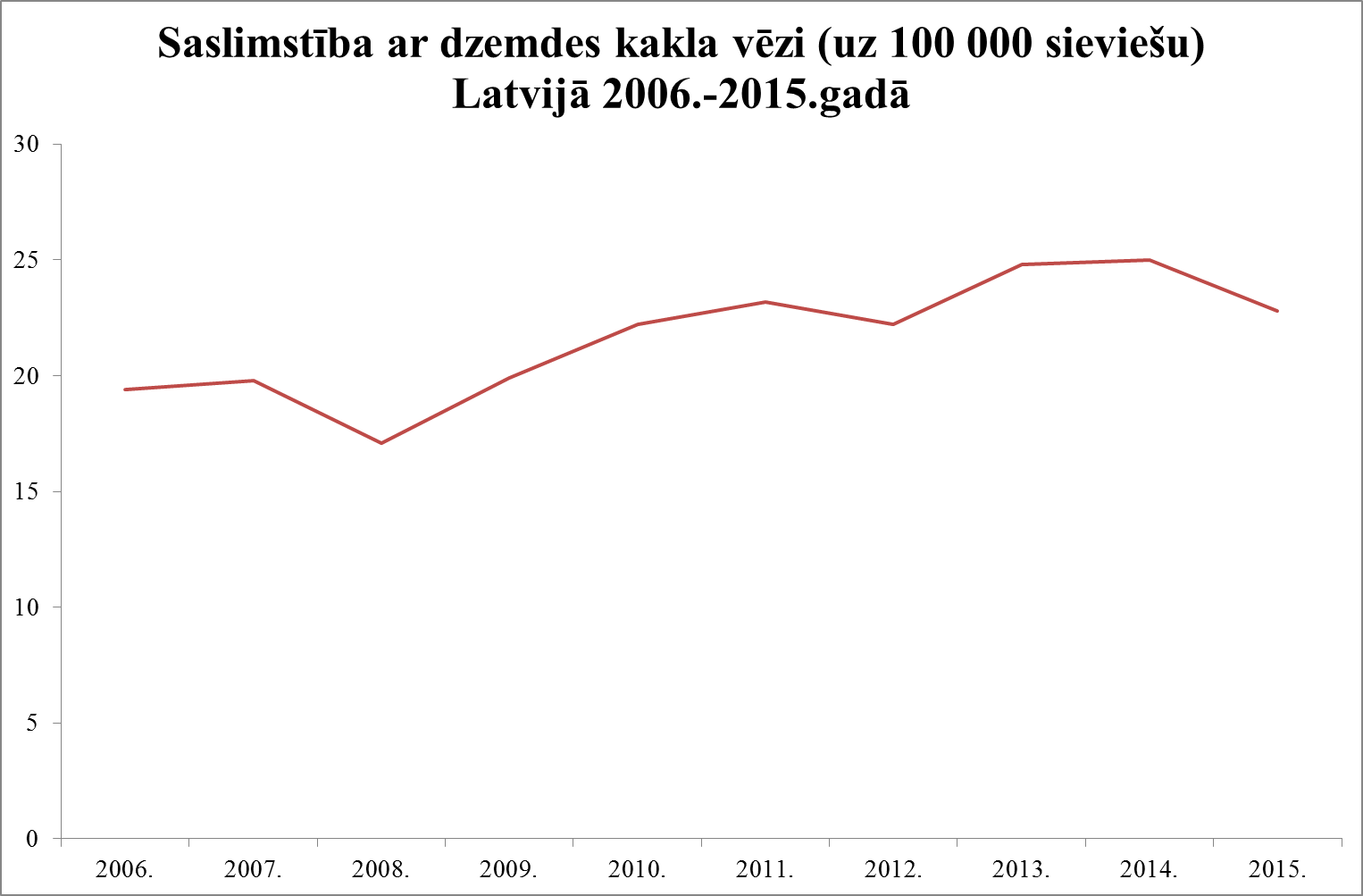 Dzemdes kakla vēzis (t.sk. pirmsvēža bojājumi) sievietēm rada ļoti nopietnas veselības, psiholoģiskās un sociālās problēmas un ir arī emocionālā un fiziskā stresa cēlonis. Šobrīd ne tikai skaidri izpētīts šī vēža iemesls – ilgstoša CPV infekcija, bet arī ir pieejamas drošas un efektīvas vakcīnas pret CPV izraisītajām onkoloģiskajām slimībām, t.sk. pret dzemdes kakla vēzi un dzimumorgānu kārpām. Ir iespējama arī priekšvēža izmaiņu diagnostika un pilnīga izārstēšanās.Ārējo dzimumorgānu vēzis un maksts audzēji ir retāk sastopami vēža veidi. Visbiežāk tie skar sievietes 70-80 gadu vecumā. Retos gadījumos tas ir sastopams sievietēm vecumā līdz 35 gadiem. Vidēji 29% gadījumos ārējo dzimumorgānu vēža izraisītājs ir CPV. Latvijā ārējo dzimumorgānu, maksts vēža attīstības risks ir vērojams, sākot ar 45 – 49 gadu vecumu, kur proporcionāli gadu pieaugumam pieaug minēto vēžu skaits, un visvairāk ārējo dzimumorgānu un maksts vēža gadījumu ir reģistrēti vecumā virs 80 gadiem – 17,6 uz 100 000 sieviešu (55 gadījumi) (SPKC dati par uzskaitē esošiem pacientiem 2015. gada beigās). Kolorektālās daļas (resnā zarnas, taisnā zarnas) vēzis ir salīdzinoši retāks vēža veids, kas pārsvarā skar pusmūža vecuma cilvēkus. ES ik gadu taisnās zarnas vēzis tiek diagnosticēts aptuveni 2 000 vīriešiem un 2 300 sievietēm. Kā riska faktors šim vēža veidam ir HIV infekcija un augsta riska seksuālā uzvedība (piemēram, bieža partneru maiņa, dzimumdzīve bez prezervatīva). 80-90% anālā kanāla plakanšūnu karcinomas gadījumos tiek konstatēta CPV klātbūtne.Kā liecina Reģistra dati, Latvijā 2015. gadā kolorektālās daļas vēzis tika reģistrēts 1089 cilvēkiem, no kuriem vislielākais vēžu skaits tika reģistrēts, sākot ar vecumu 50 gadi un vairāk. Atklāto kolorektālās daļas vēža gadījumu skaits aug proporcionāli cilvēka vecumam, proti, vīriešu vidū vecuma posmā no 50 līdz 54 gadiem tika reģistrēti 40,1 gadījumi uz 100 000, bet vecumā no 55 līdz 59 gadiem – jau 65,2 gadījumi uz 100 000 vīriešiem. Savukārt sieviešu vidū attiecīgajā vecumā bija reģistrēti 22 un 40 gadījumi uz 100 000 sievietēm. Ar CPV ir saistīti arī mutes dobuma, lūpu, rīkles mutes daļas vēzis. Kā liecina 2015. gada Reģistra dati, minētie vēža veidi tika reģistrēti 205 cilvēkiem. Šie vēža veidi izplatītāki ir vīriešu vidū. Piemēram, vecuma posmā, kurā ir visaugstākā šo vēžu izplatība vīriešiem (70 – 74 gadi) ir reģistrēti 62,9 gadījumi uz 100 000 vīriešu, savukārt sievietēm tajā pašā vecuma grupā – 4,9 gadījumi uz 100 000 sieviešu. CPV izraisa arī tik ļoti izplatīto seksuāli transmisīvo infekciju (STI) – smailās kondilomas jeb dzimumorgānu kārpiņas. Latvijā pieejamā tetravalentā un deviņvalentā vakcīna nodrošina arī aizsardzību pret minētajiem CPV tipiem, kas visbiežāk izraisa smailās kondilomas. Minētās vakcīnas gan nav valsts apmaksātas.No 2015. gadā veiktā pētījuma “Dzimumorgānu kārpiņu prevalence Baltijas valstīs: dati no šķērsgriezuma pētījuma Igaunijā, Latvijā un Lietuvā” rezultātiem var secināt, ka Latvijā dzimumorgānu kārpiņu izplatība (prevalence) 20 – 24 gadus vecu vīriešu vidū ir visaugstākā – 26%, savukārt sievietes attiecīgajā vecuma posmā 18% gadījumu norādīja, ka viņām jelkad dzīvē ir diagnosticētas dzimumorgānu kārpiņas (pašu ziņotais (self reported)).ES valstīs, t. sk. Latvijā, smailās kondilomas nav pakļautas reģistrācijai, tāpēc nav iespējams precīzi noteikt, cik kopā valstī ir reģistrēta šī STI.CPV infekcija un ar to saistīto onkoloģisko slimību, t.sk. dzemdes kakla vēža, profilakseInficēšanās risku ar CPV, lietojot prezervatīvu, iespējams mazināt tikai daļēji. Taču tas pilnībā no šī vīrusa nepasargā, jo CPV tiek pārnests, saskaroties ne tikai ar gļotādām, bet arī ar ārējo dzimumorgānu ādu. Jo vairāk dzīves laikā ir dzimumpartneru, jo lielāka iespēja inficēties ar CPV. Jo agrāk sāk dzīvot dzimumdzīvi, jo mazāk nobriedusi ir meitenes dzimumorgānu gļotāda, jo tā ir uzņēmīgāka pret dažādām STI, tai skaitā CPV. Atšķirībā no citām onkoloģiskām slimībām, dzemdes kakla vēzis ir sastopams jau vecumā no 25 gadiem, bet visaugstākā CPV infekcijas sastopamība ir gados jaunām sievietēm, t.i., līdz 25 gadu vecumam. Visefektīvāk no inficēšanās ar biežākajiem CPV tipiem pasargā tikai vakcīna. Vakcīna pret cilvēka papilomas vīrusu infekciju2010. gada 1. septembrī Latvijā ir uzsākta valsts apmaksāta 12 gadus vecu meiteņu vakcinācija pret CPV infekciju. Latvijā vakcinē meitenes 12 gadu vecumā, lai tās būtu saņēmušas aizsardzību pret CPV pirms dzimumdzīves uzsākšanas. Vakcinācija novērš lielāko daļu dzemdes kakla vēža gadījumu pirms to attīstības, pasargājot sievieti no emocionālām un fiziskām ciešanām, kā arī no nāves.Ir ļoti svarīgi meitenei vakcinēties vēl pirms dzimumattiecību sākuma. Tā kā Eiropā un arī Latvijā vidējais vecums, kad meitenes uzsāk dzimumdzīvi, ir 16 gadi, tas var notikt arī agrāk, tāpēc šī vakcīna tiek rekomendēta tieši 12 gadus vecām meitenēm, lai nodrošinātu aizsardzību iespējami savlaicīgi. Šajā vecuma grupā ir daudz labāka organisma reakcija uz poti, kas sekmē imūnās sistēmas efektīvāku atbildi pret CPV.Lai iegūtu pilnvērtīgu aizsardzību pret CPV, meitenei ir jāsaņem pilns vakcinācijas kurss: divas vakcīnas vecumā no 12 līdz 15 gadiem, vecākām meitenēm tās ir trīs vakcīnas. Vakcinācija ir jāveic noteiktos intervālos – divu vakcīnu režīmā tās ir divas vakcīnas ar 6 mēnešu intervālu, savukārt trīs vakcīnu režīmā sākumā tās ir divas vakcīnas ar 1 mēneša intervālu un ne vēlāk kā sešus mēnešus pēc pirmās vakcīnas tiek veikta trešā vakcinācija.Vakcīna tiek ievadīta augšdelma muskulī.Kopumā vakcīnas pret CPV infekciju ne ar ko neatšķiras no citām mūsdienu vakcīnām, ko bērns saņem pirmajos dzīves gados un vēlāk. To efektivitāte un drošums pieradīti pētījumos.Latvijā vakcinācija pret CPV infekciju tiek organizēta pie ģimenes ārsta. Lai uzsāktu vakcināciju, ārstniecības personai ir jāsaņem atļauja no meitenes vecākiem (pēc 14 gadu vecuma bērnam pašam ir tiesības izlemt par vakcinācijas uzsākšanu). Ja vecāki nepiekrīt vakcinācijai, ārstniecības personāls respektēs vecāku izvēli un meitene vakcināciju nesaņems. Tomēr vecākiem jāatceras, ka no vakcinācijas ieteicams atteikties tikai tad, kad pilnībā noskaidroti, izprasti un ar ārstniecības personu, nevis draudzenēm, paziņām vai anonīmiem “konsultantiem” sociālajos tīklos, pārrunāti vakcinācijas ieguvumi un iespēja izsargāties no onkoloģiskās saslimšanas nākotnē. Lai gan ģimenes ārstiem būtu jāseko līdzi, kad bērniem jāsaņem vakcīnas, arī paši vecāki var aktīvi interesēties un vest meiteni uz vakcināciju pret CPV infekciju pie ģimenes ārsta. Ja meitene kāda iemesla dēļ nav bijusi vakcinēta 12 gadu vecumā, to var izdarīt arī vēlāk līdz 18 gadu sasniegšanai ar valsts apmaksātu vakcīnu. Vēlāk vakcinācija pret CPV infekciju jau ir maksas pakalpojums.Šobrīd ES ir reģistrētas un tiek lietotas trīs vakcīnas pret CPV infekciju. Latvijā valsts apmaksātā vakcinācijas kalendāra ietvaros meitenes tiek vakcinētas ar vakcīnu, kas tika izraudzīta valsts iepirkuma procedūras rezultātā. Minētajā vakcīnā ir iekļauti 2 CPV tipi (16. un 18.), kas ir galvenie dzemdes kakla vēzi izraisošie tipi visā pasaulē.  Pārējo divu vakcīnu, kuras pieejamas, sastāvā vēl papildus ir iekļauti citi izplatītākie onkogēnie tipi, kas ierosina dzimumorgānu kārpas. Vakcinēties iesaka ne tikai meitenēm, kuras vēl nav uzsākušas dzimumdzīvi, bet arī jebkurai sievietei un arī zēniem un vīriešiem, jo transmisijas, infekcijas un saslimšanas risks un gadījumi ir aktuāli abiem dzimumiem. Bet, kā jau ir minēts, vakcinācija pret CPV infekciju sievietēm un vīriešiem ir maksas pakalpojums.Reakcijas pēc vakcinācijas ir retas – neliels apsārtums un jutīgums injekcijas vietā vienu vai divas dienas. Citas biežāk ziņotās reakcijas ir galvassāpes, muskuļu sāpes, nogurums un neliels drudzis. Iepriekš minētās situācijas ir parastas, sagaidāmas un nav veselību apdraudošas. Ziņošana par nopietniem nevēlamiem notikumiem pēc vakcinācijas reakcijām ir obligāta Latvijā un citās valstīs. Saskaņā ar PVO klasifikāciju nevēlamiem notikumiem pēc vakcinācijas ne vienmēr ir saistība ar vakcīnu, nereti tie ir sakritības gadījumi (kāda cita slimība) vai ar imunizācijas radīto uztraukumu saistītas akūtas reakcijas (piemēram, ģībonis). Tāpēc katrs nopietns nevēlamais notikums pēc vakcinācijas ir pakļauts izmeklēšanai un izvērtēšanai. Gan meitenes vecākiem, gan pašai meitenei jāatceras, ka vakcīna pret CPV infekciju nepasargā no citām dzimumorgānu sistēmas slimībām, t. sk. STI (piemēram, hlamidiozes, gonorejas, sifilisa), citām onkoloģiskām slimībām vai nevēlamas grūtniecības. Neraugoties uz to, ka vakcinācija pret CPV infekciju ir iekļauta valsts apmaksātā vakcinācijas kalendārā 12 gadus vecām meitenēm, vakcinācijas aptvere ir ļoti zema un neatbilst Sabiedrības veselības pamatnostādnēs 2014. – 2020. gadam noteiktajam darbības rezultātam E3 “Palielināta vakcinācijas aptvere” (rezultatīvai rādītājs imunizācijas aptvere pret CPV infekciju ≥65% 2017. gadā un ≥70% 2020. gadā). Līdz 2016. gada beigām vakcinēto meiteņu skaitam vajadzēja būt 53 000, bet meiteņu skaits, kuras saņēma pirmo vakcīnu, ir aptuveni 32 500. Vakcinācijas aptvere ar pirmo vakcīnu pret CPV infekciju 2015. gadā bija 49,4%, 2016. gadā – 44,2%. Vakcinācijas aptverei vērojama tendence samazināties no gada uz gadu (skatīt 2. tabulu). Vakcinācijas aptveres rādītāju ir būtiski palielināt, lai pēc iespējas vairāk samazinātu ar CPV saistīto slimību, īpaši onkoloģisko, izplatību sabiedrībā, kā arī pēc iespējas palielinātu veselīgi nodzīvoto mūža ilgumu.Rakstiski noformēto atteikumu īpatsvars no vakcinācijas pret CPV infekciju 2016. gadā bija 25,7%, un, salīdzinot ar citām vakcinācijām, atteikumu īpatsvars no vakcinācijas pret CPV infekciju bija visaugstākais (piemēram, 2016. gadā rakstiski noformēto atteikumu īpatsvars no otrās potes pret masalām (7 gadi) bija 2,1%). Turklāt atteikumu īpatsvaram no vakcinācijas pret CPV infekciju ir izteikta pieauguma tendence: no 2012.–2014. gadam tas bija ap 12%, 2015. gadā – 20,8% (skatīt 2. tabulu). Tas arī neatbilst Sabiedrības veselības pamatnostādnēs 2014.–2020. gadam noteiktajam darbības rezultātam E4 “Palielinājusies sabiedrības izpratne par vakcinācijas nozīmi” (rezultatīvais rādītājs “rakstiski noformēto atteikumu īpatsvars no bērnu vakcinācijas pret CPV infekciju ≤12% 2017. gadā un ≤8% 2020. gadā).2. tabula. Vakcinācijas aptvere pret CPV infekciju un rakstiski noformēto atteikumu īpatsvars no vakcinācijas pret CPV infekciju 2011. - 2016. gadā Latvijā* Aprēķināta pēc Ministru kabineta 26.09.2000. noteikumu Nr.330 “Vakcinācijas noteikumi” 3. pielikuma datiem** Aprēķināts pēc Ministru kabineta 26.09.2000. noteikumu Nr.330 “Vakcinācijas noteikumi” 5. pielikuma datiemVakcinācijas aptvere pa reģioniem ar pirmo vakcīnu atšķiras. Īpaši zema aptvere 2016.gadā bija Rīgā – 29,4% un Pierīgas reģionā – 33,4%. Savukārt vakcinācijas aptvere ar pabeigtu vakcinācijas kursu pret CPV infekciju Rīgā 2016. gadā bija vien 23,3%, bet Pierīgā – 42,4%, kamēr Vidzemē tā bija 65,4% un Zemgalē – 55,7%. Visaugstākais atteikumu īpatsvars bija Rīgas un Latgales reģionā (skatīt 2. grafiku).2. grafiks. Vakcinācijas aptvere ar pilnu vakcinācijas kursu pret cilvēka papilomas vīrusa infekciju un atteikumu īpatsvars* Latvijas reģionos 2016. gadā* Aprēķināti pēc Ministru kabineta 26.09.2000. noteikumu Nr.330 “Vakcinācijas noteikumi” 5. pielikuma datiem.SPKC veiktā pētījuma “Bērnu imunizācijas rādītāju pārraudzības un vakcinācijas kavējošo iemeslu apzināšanas pētījums Latvijā 2015. gadā” dati liecina, ka 14,9% aptaujāto veselības aprūpes speciālistu šaubījās par vakcīnas pret CPV infekciju izmantošanu bērniem, bet 7,4% nebija viedokļa par šīs vakcīnas izmantošanu. Ievērojama daļa aptaujāto veselības aprūpes speciālistu vakcinēšanos pret CPV infekciju neuzskatīja par svarīgu – 8,1% aptaujāto atzīmēja, ka tā ir nesvarīga, savukārt 15% aptaujāto norādīja, ka nav tik svarīga, bet 18,2% respondentu nebija viedokļa šajā jautājumā. Pētījuma rezultāti liecina, ka speciālistiem ir nepietiekamas zināšanas par CPV infekciju, vakcīnām un vakcinācijas nepieciešamību. Aptaujājot bērnu vecākus par infekcijas slimību apdraudējumu bērna veselībai, tie norādīja, ka, salīdzinot ar citām slimībām, CPV infekciju uzskata par mazāk apdraudošu. 30,1% bērnu vecāku nebija viedokļa par šo infekciju. Vecāku atteikumu vakcinēt savu meitu pret CPV infekciju augstais īpatsvars varētu būt skaidrojams ar pašu vecāku nepietiekamajām zināšanām par CPV infekciju un onkoloģisko slimību risku, kā arī ar ārstniecības personu nepietiekamajām zināšanām par CPV infekciju un neefektīvu komunikāciju ar meiteņu vecākiem par vakcinācijas pret CPV infekciju nepieciešamību. Tādēļ veselības aprūpes speciālistiem būtu nepieciešams organizēt izglītojušus un informējošus pasākumus, lai veicinātu izpratni par CPV slogu indivīda un sabiedrības veselībai, kā arī vakcinācijas aptveres palielināšanu valstī. Kā vērtēt vakcinācijas pretinieku un skeptiķu izteikumus?Vakcinācija pret CPV infekciju ir ES reģistrēta centralizēta procedūra – tas nozīmē, ka Eiropas Zāļu aģentūra (EMA) un Eiropas Komisija atzinusi, ka pie apstiprinātām indikācijām šīs vakcīnas ir kvalitatīvas, drošas un efektīvas lietošanai visās ES un Eiropas Ekonomiskās zonas valstīs. Centralizēti ES reģistrēto zāļu, tai skaitā arī vakcīnas pret CPV infekciju, drošumu uzrauga EMA un dalībvalstu atbildīgās iestādes. EMA un Latvijas Zāļu valsts aģentūras rīcībā nav ziņojumu, kas vedinātu apšaubīt CPV vakcīnu drošumu un efektivitāti.PVO un Eiropas Medicīnas Aģentūra (EMA), pamatojoties uz pētījumos iegūtajiem pierādījumiem, ir paziņojusi, ka vakcīnām pret CPV infekciju nav saistības ar komplekso reģionālo sāpju sindromu (CRPS), posturālo ortostātisko tahikardijas sindromu (POTS) un citām nepatiesi saistītām medicīniskām problēmām.Ko iesaka Pasaules Veselības organizācija un Eiropas Slimību profilakses un kontroles centrs?PVO iesaka veikt pusaudžu meiteņu vakcināciju visās valstīs, kur dzemdes kakla vēža un citu ar CPV saistītu slimību profilakse ir sabiedrības veselības prioritāte.Eiropas Slimību profilakses un kontroles centrs (ECDC) norāda, ka pieejamās vakcīnas ir drošas un aizsargā pret biežākajiem augsta riska CPV tipiem – 16. un 18., kas izraisa aptuveni 73% dzemdes kakla vēža gadījumu Eiropā. Lielos pētījumos pierādīts, ka vakcīnas novērš vairāk nekā 90% no pirmsvēža bojājumiem, kas saistīti ar 16. un 18. CPV tipu.  Patlaban meiteņu imunizācijai pret CPV infekciju izmantotās vakcīnas ir drošas, tiek labi panestas un ir ļoti efektīvas, lai novērstu CPV infekciju, dzemdes kakla pirmsvēža bojājumus un vēzi, kas saistīti ar vakcīnā iekļautiem CPV tipiem.Aktualizēt cilvēka papilomas vīrusu radīto slimību riska un vakcinācijas, kā arī šo slimību profilakses jautājumus plānots trīs gadus. 2018.–2019. gadā paredzēts uzrunāt un sasniegt bērnu vecākus un pusaudzes, kā arī turpināt informēt ārstniecības personas.Pasākumu kompleksa komunikācijas mērķis: Saprotamā, saistošā un uz rīcību motivējošā veidā informēt mērķauditoriju par slimībām, kuras izraisa CPV, vakcinācijas pret CPV infekciju nozīmi onkoloģisko slimību profilaksē, kā arī tās efektivitāti un drošumu. Mērķauditorija: Primārā mērķauditorija – veselības aprūpes speciālisti (ģimenes ārsti, ginekologi, pediatri, onkologi, medicīnas māsas, bērnu infektologi, vecmātes).Sekundārā mērķauditorija – bērnu vecāki, mediji, izglītības iestādes, nevalstiskās organizācijas, veselības aprūpes iestādes. Pasākumu kompleksa aktīvās īstenošanas laiks: 2017.gada septembris – 2017.gada 11.decembris.Minimālās prasības pasākumu kompleksa īstenošanai: Pasākumu komplekss tiek īstenots saskaņā ar Pretendenta iesniegto koncepciju. Pasūtītājs patur tiesības kopā ar Pretendentu koriģēt un veikt izmaiņas pasākumu kompleksa aktivitāšu saturā; Pretendents nodrošina, ka pasākumu kompleksa aktivitātes ir piemērotas mērķauditorijai; Pretendents izstrādā pasākumu kompleksa īstenošanas laika grafiku, izdalot katrā pasākumu kompleksa posmā īstenojamās aktivitātes; Pretendents izstrādā vizuālos, audiālos un digitālos risinājumus, kurus izmanto pasākumu kompleksa īstenošanā; Pretendents izstrādā 2 (divas) preses relīzes, pasākumu kompleksu uzsākot un to noslēdzot; Pretendents nodrošina visu informatīvo ziņu izplatīšanu un izvietošanu, izņemot preses relīžu valsts valodā nosūtīšanu, ko nodrošina Pasūtītājs; Pretendents nodrošina vienotas pasākumu kompleksa vizuālās identitātes un saukļa izstrādi; Pretendents īsteno sadarbību ar atbilstošās jomas asociācijām un citām profesionālajām organizācijām, plānojot un īstenojot pasākumu kompleksa aktivitātes, piedāvājumā norādot iespējamās iesaistāmās organizācijas, tai skaitā, iesaistot mērķauditorijai atbilstošus viedokļu līderus, kuri var tikt mainīti pēc saskaņošanas ar Pasūtītāju; Pretendents nodrošina vismaz 3 (trīs) tematisko rakstu sagatavošanu un izvietošanu mērķauditorijai atbilstošos, specializētos drukātajos un e-preses izdevumos, piedāvājumā skaidrojot izvēlēto tēmu aktualitāti un izvēlēto mediju efektivitāti mērķauditorijas sasniegšanā;Pretendents nodrošina ekspertu (t.i., ginekologu, onkologu, infektologu un citu speciālistu pēc Pretendenta ieskatiem) sagatavotu lekciju, informatīvu rakstu, citu informatīvu palīgmateriālu par CPV infekciju, vakcināciju, CPV infekcijas sekām u.c. atbilstošām tēmām sagatavošanu ievietošanai Pasūtītāja interneta vietnē.Pretendents īsteno 5 (piecus) seminārus ģimenes ārstiem, ģimenes ārstu medicīnas māsām un ģimenes ārstu palīgiem (turpmāk – semināri), aptverot vismaz 300 (trīs simti) mērķauditorijas pārstāvju, ar mērķi skaidrot vakcinācijas pret CPV infekciju nozīmi, kā arī nepieciešamību to rekomendēt pacientiem. Pretendents nodrošina semināru programmas izstrādi, iekļaujot šādas tēmas:CPV infekcijas klīniskie aspekti: etioloģija, epidemioloģija, riska faktori, patoģenēze, klīniskā norise (izraisītās slimības), diagnostika un ārstēšana, klīnisko gadījumu piemēri;CPV infekcijas un to izraisīto slimību profilakse: vakcinācija (vakcīnas, vakcīnu sastāvs, iedarbības mehānisms, vakcinācijas shēmas, vakcinācijas efektivitāte un drošums, dabīgās infekcijas un vakcinācijas rezultātā radītās imunitātes atšķirības, situāciju izskatīšana, kad vakcinācija tiek nokavēta u.tml., PVO un ECDC pozīcija vakcinācijas pret CPV infekciju jomā, normatīvo aktu prasības);dzemdes kakla vēža skrīnings;komunikācijas ar pacientiem un sabiedrību vakcinācijas pret CPV jautājumos: problēmas, kas ir saistītās ar CPV vakcinācijas aptveres palielināšanu Latvijā un citās ES valstīs, mērķauditorijas vidū valdošie mīti un patiesība par CPV infekciju un vakcīnām; citu valstu labā pieredze un prakse vakcinācijas pret CPV programmas īstenošanā, sociālekonomiskie ieguvumi, praktiski ieteikumi ārstniecības personām, kā pārliecināt un skaidrot nepieciešamību mērķauditorijai vakcinēties pret CPV, par vakcinācijas drošību, efektivitāti, blakusparādībām (piemēram, kā runāt ar vecākiem).Pretendents nodrošina, ka katra semināra programmas apjoms ir ne mazāks kā 6 (sešas) akadēmiskās stundas. Pasūtītājs nodrošina, ka semināru dalībnieki tiek nodrošināti ar tālākizglītības punktu saņemšanu par dalību seminārā atbilstoši Ministru kabineta noteikumiem Nr.943 “Ārstniecības personu sertifikācijas kārtība” un sertifikātu izsniegšanu. Pretendents nodrošina semināru norisi Latvijas statistiskos reģionos – 1 (vienu) Vidzemē, 1 (vienu) Latgalē, 1 (vienu) Kurzemē, 1 (vienu) Zemgalē, 1 (vienu) Rīgā vai Pierīgā.Pretendents nodrošina, ka pirmais seminārs (kas vienlaicīgi ir pasākumu kompleksa atklāšanas pasākums) notiek Rīgas vai Pierīgas statistiskajā reģionā. Atklāšanas pasākums pēc Pretendenta izvēles un saskaņā ar pasākumu kompleksa koncepciju var tikt papildināts ar tiešraidi internetā vai citām aktivitātēm pēc Pretendenta izvēles. Pretendents nodrošina, ka semināru lekcijas tiek filmētas un iegūtais materiāls tiek izmantots videolekciju un galveno runātāju citātu (īsu video interviju, piem., Q&A formāts) izveidošanai (par videolekciju skaitu Pretendents vienojas ar Pasūtītāju), kuras tiek izvietotas Pasūtītāja interneta vietnē un interneta vietnē www.youtube.com vai tai analogā. vai citām aktivitātēm pēc Pretendenta izvēlesPretendents nodrošina semināru norises laika grafika izveidošanu, norises vietu apzināšanu un koordinēšanu un semināru organizēšanu un vadīšanu (t.sk. atalgojumu lektoriem, norisei nepieciešamo tehnisko resursu nodrošināšanu, piemērotu telpu nodrošināšanu, nepieciešamo tehnisko aprīkojumu un tehnisko atbalstu prezentāciju laikā, bezmaksas WI-FI pieslēgšanās iespēju, dalībnieku un lektoru ēdināšanu (ne mazāk kā 2 (divas) kafijas pauzes katrā seminārā), semināru dalībnieku apmeklējumu reģistrēšanu, sanitārās telpas, u.c.).Pretendents nodrošina uzaicinājuma vēstules sagatavošanu mērķauditorijas informēšanai par iespējām piedalīties bezmaksas semināros.Pretendents nodrošina, ka semināri tiek īstenoti atraktīvā veidā, izmantojot audiovizuālos risinājumus, shēmas, attēlus, grafikus; kā arī aktīvi iesaistot mērķauditoriju, aicinot dalīties pieredzē un viedokļos. Pretendents nodrošina Pasūtītāja izstrādāto ieteikumu materiālu ģimenes ārstiem “Kā runāt ar bērnu vecākiem par CPV vakcināciju” un informatīvā bukleta “Cilvēka papilomas vīruss” izdali semināru dalībniekiem. Pretendents veic semināru efektivitātes novērtējumu, izstrādājot aptaujas anketu un veicot mērķauditorijas anketēšanu (aptaujājot ne mazāk kā 75% no semināru apmeklētājiem), kā arī iegūtās informācijas apkopošanu un analīzi, sniedzot secinājumus un priekšlikumus līdzīgu semināru norisei nākotnē. Pretendents nodrošina 2 (divas) līdz 3 (trīs) minūtes gara izglītojošā video (datoranimācijas formātā) izveidi un izplatīšanu mērķauditorijai atbilstošos kanālos, iekļaujot uz zinātniskiem pierādījumiem balstītus faktus par CPV un vakcīnu pret to, skaidrojot vakcinācijas pret CPV nozīmi, atbilstoši sekojošām prasībām:tehniskās prasības: MP4 formāts, Full HD 1920x1080 attēla kvalitāte, vismaz 128 kbit/s STEREO audio kvalitāte;Pretendents nodrošina izglītojošā video teksta ierunāšanu un ieskaņošanu latviešu valodā, sagatavojot filmas versiju latviešu valodā bez subtitriem, filmas versiju latviešu valodā ar subtitriem latviešu valodā un filmas versiju latviešu valodā ar subtitriem krievu valodā;Pretendents nodrošina 5.23.2.punktā minēto video versiju formāta pielāgošanu izvietošanai interneta vietnē www.youtube.com vai tai analogā.Pretendents veic pasākumu kompleksa pēcnovērtējumu, iekļaujot šādu informāciju:6.1. pasākumu kompleksa publicitātes atskaite ar publicitātes rezultātu kopsavilkumu, t.sk. visu publikāciju hronoloģisks uzskaitījums; kopējās publicitātes analīze pēc reģioniem, pēc mediju kanāla veida un valodas;6.2. organizēto semināru apmeklētāju skaits, semināra efektivitātes izvērtējums un analīze, priekšlikumi semināru organizēšanas uzlabošanai, reģistrācijas lapas (oriģināli), fotogrāfijas, prezentācijas u.c.6.4. galvenie pasākumu kompleksa īstenošanas procesā izdarītie secinājumi un gūtās atziņas, rekomendācijas pasākumu kompleksa īstenošanai nākotnē; 6.5. jāiesniedz publikāciju kopijas, radošo risinājumu izejas faili (t.sk. video materiālu faili), visi pasākumu kompleksa ietvaros izstrādātie materiāli (t.sk. radītie/pirktie vizuālie materiāli (bildes, baneri u.c.), reklāmas risinājumi u.c. materiāli));6.6. atskaite tiek iesniegta gan drukātā, gan elektroniskā formātā.Pretendenta tehniskajam piedāvājumam jāatbilst šādām prasībām:Jāizstrādā pasākumu kompleksa stratēģijas apraksts, pamatojot izvēlēto risinājumu atbilstību tehniskajai specifikācijai, aprakstot: pasākumu kompleksa radošo ideju un rīcības virzienus, potenciālo saukli un logo;potenciālo tematisko rakstu tēmas, skaidrojot tēmu pamatojumu un aktualitāti, to izvietošanas plānu un izvēlētos medijus;izglītojošā video konceptu, galvenos vēstījumus, piedāvātos izplatīšanas kanālus;Jāapraksta pasākumu kompleksa semināru norise (semināru tēmas, plānojums, tai skaitā atklāšanas semināra koncepts, organizatoriskie jautājumi, potenciālo lektoru saraksts, videolekciju sagatavošana un izvietošana, kā arī semināru efektivitātes novērtējuma veikšanas kārtība);Jāapraksta pasākumu kompleksa pēcnovērtējuma veikšanas kārtība.Datums2.pielikums iepirkuma„Pasākumu kompleksa īstenošana, aktualizējot cilvēka papilomas vīrusu radīto slimību riska un vakcinācijas, kā arī šo slimību profilakses jautājumus” (iepirkuma identifikācijas Nr. SPKC 2017/23)Pretendenta pieteikumsAPLIECINĀJUMS:Mēs apliecinām, ka nekādā veidā neesam ieinteresēti nevienā citā pretendenta piedāvājumā, kas iesniegts šajā iepirkumā, kā arī, ka nav tādu apstākļu, kuri liegtu mums piedalīties iepirkumā un pildīt iepirkuma Instrukcijā pretendentiem, tehniskajā specifikācijā norādītās prasības. Mēs apliecinām piedāvājumā sniegto ziņu patiesumu un precizitāti. Piesaistītie apakšuzņēmēji:Datums3.pielikumsiepirkuma„Pasākumu kompleksa īstenošana, aktualizējot cilvēka papilomas vīrusu radīto slimību riska un vakcinācijas, kā arī šo slimību profilakses jautājumus”(iepirkuma identifikācijas Nr. SPKC 2017/23)PRETENDENTA PIEREDZE LĪDZĪGU PAKALPOJUMU VEIKŠANĀ (FORMA)Apliecinu, ka (pretendenta nosaukums)	________________________ir šāda pieredze integrētās komunikācijas kampaņu (kampaņu, kur tās mērķu sasniegšanai ir tikuši izmantoti vairāki komunikācijas resursi/rīki – īpašie pasākumi, reklāma, sabiedriskās attiecības, sociālie mediji, u.c.) vai izglītojošu pasākumu (lekcijas, lekciju cikli, semināri un/vai citi izglītojoši pasākumi) veselības jautājumos īstenošanā, kas apliecina atbilstību Instrukcijas 9.2. punktam:*Lai nepārkāptu komercnoslēpumu, par privātiem uzņēmumiem norādīt to nosaukumus, vai plašāku informāciju iespēju robežās.Datums___________________3 Formu paraksta Pretendentu pārstāvēt tiesīga persona vai pilnvarota persona (šādā gadījumā obligāti jāpievieno pilnvara)4.pielikumsiepirkumam„Pasākumu kompleksa īstenošana, aktualizējot cilvēka papilomas vīrusu radīto slimību riska un vakcinācijas, kā arī šo slimību profilakses jautājumus”,  (iepirkuma identifikācijas Nr. SPKC 2017/23)CV forma1. GALVENĀ KVALIFIKĀCIJASniedziet vispārīgu Speciālista izglītības un darba pieredzes aprakstu, kas visvairāk atbilst šā iepirkuma priekšmetam.2. IZGLĪTĪBAPievienojiet diplomu kopijas.3. a) DARBA PIEREDZENorādiet visus amatus, kas attiecas uz pieprasīto kvalifikāciju un pieredzi šajā iepirkumā (sākot ar pašreizējo amatu), norādot nodarbinātības periodus, darbvietu nosaukumus, amatus un īsi raksturojot veiktos darba pienākumus.3. b) DARBA PIEREDZE*Lai nepārkāptu komercnoslēpumu, par privātiem uzņēmumiem norādīt to nosaukumus, vai plašāku informāciju iespēju robežās.4. APLIECINĀJUMSApliecinu, ka sniegtā informācija ir patiesa un atbilstoši raksturo kvalifikāciju un pieredzi.Paraksts __________________________ Datums ________________________5.pielikumsiepirkumam„Pasākumu kompleksa īstenošana, aktualizējot cilvēka papilomas vīrusu radīto slimību riska un vakcinācijas, kā arī šo slimību profilakses jautājumus”, (iepirkuma identifikācijas Nr. SPKC 2017/23)FINANŠU PIEDĀVĀJUMS (FORMA)* Cenā iekļauti visi tiešie un netiešie izdevumi, t.sk. administratīvie izdevumi, kas saistīti ar pakalpojuma veikšanu, kā arī visi piemērojamie nodokļi un valsts noteiktie obligātie maksājumi, izņemot pievienotās vērtības nodokli. Publicitātei un reklāmai paredzētais finansējums nepārsniedz 10% no piedāvātās līguma summas.DatumsNr.KritērijsVērtēšanas aspektiMaksimālais punktu skaitsNr.KritērijsVērtēšanas aspektiMaksimālais punktu skaitsS1Kopējā cenaKopējā cena                  Zemākā piedāvātā cena S1 = --------------------------------------- X 40               Pretendenta piedāvātā cena40S2Piedāvājuma kvalitāte (veicamo uzdevumu izpildes apraksts un plānojums, kā arī darba uzdevuma izpratne)Tiks vērtēta piedāvājuma kvalitāte un atbilstība tehniskās specifikācijas prasībām. Tiks vērtēts, vai iesniegtais piedāvājums parāda Pretendenta izpratni par to, kādā veidā notiks tehniskās specifikācijas izpilde. 60Nr.p.k.Vērtēšanas kritērijsVērtēšanas metodikaVērtējumsS2.1.Pasākumu kompleksa stratēģijas apraksts (maksimālais punktu skaits 30)Pretendenta pasākumu kompleksa stratēģija ir oriģināla un pamatota. Pretendents ir iesniedzis detalizētu pasākumu kompleksa stratēģijas aprakstu, kas skaidri izklāsta Pretendenta plānotās ieceres un uzdevumus atbilstoši tehniskajai specifikācijai, pilnībā izprotot definēto mērķi.30S2.1.Pasākumu kompleksa stratēģijas apraksts (maksimālais punktu skaits 30)Pretendenta pasākumu kompleksa stratēģija ir pamatota un saprotama. Pretendents ir iesniedzis pasākumu kompleksa stratēģijas aprakstu, kas skaidri izklāsta Pretendenta plānotās ieceres un uzdevumus atbilstoši tehniskajai specifikācijai, izprotot definēto mērķi.  20S2.1.Pasākumu kompleksa stratēģijas apraksts (maksimālais punktu skaits 30)Pretendenta pasākumu kompleksa stratēģija ir pamatota un saprotama. Pretendents ir iesniedzis pasākumu kompleksa stratēģijas aprakstu, kas neskaidri izklāsta Pretendenta plānotās ieceres un uzdevumus atbilstoši tehniskajai specifikācijai, daļēji izprotot definēto mērķi.  10S2.1.Pasākumu kompleksa stratēģijas apraksts (maksimālais punktu skaits 30)1.Pretendenta pasākumu kompleksa stratēģija ir nesaprotama, pilnībā neizprotot tehniskajā specifikācijā definēto mērķi;0S2.1.Pasākumu kompleksa stratēģijas apraksts (maksimālais punktu skaits 30)2. Pretendents pasākumu kompleksa stratēģiju nav aprakstījis.0S2.2.Pasākumu kompleksa semināru norises apraksts(maksimālais punktu skaits 20)Pretendents ir iesniedzis detalizētu semināru norises aprakstu, kas skaidri izklāsta Pretendenta plānotās ieceres un uzdevumus atbilstoši tehniskajai specifikācijai, pilnībā izprotot definēto mērķi.20S2.2.Pasākumu kompleksa semināru norises apraksts(maksimālais punktu skaits 20)Pretendents ir iesniedzis semināru norises aprakstu, kas saprotami izklāsta Pretendenta plānotās ieceres un uzdevumus atbilstoši tehniskajai specifikācijai, izprotot definēto mērķi.10S2.2.Pasākumu kompleksa semināru norises apraksts(maksimālais punktu skaits 20)Pretendents ir iesniedzis semināru norises aprakstu, kas neskaidri izklāsta Pretendenta plānotās ieceres un uzdevumus atbilstoši tehniskajai specifikācijai, daļēji izprotot definēto mērķi.  5S2.2.Pasākumu kompleksa semināru norises apraksts(maksimālais punktu skaits 20)1. Pretendenta semināru norises apraksts ir nesaprotams, pilnībā neizprotot tehniskajā specifikācijā definēto mērķi.0S2.2.Pasākumu kompleksa semināru norises apraksts(maksimālais punktu skaits 20)2.  Pretendents semināru norisi nav aprakstījis.0S2.3.Pasākumu kompleksa pēcnovērtējuma veikšanas kārtība(maksimālais punktu skaits 10)Pretendents ir detalizēti aprakstījis, kā tiks veikts pasākumu kompleksa pēcnovērtējums, sniedzot detalizētu pamatojumu izvēlētajai pieejai.10S2.3.Pasākumu kompleksa pēcnovērtējuma veikšanas kārtība(maksimālais punktu skaits 10)Pretendents ir vispārīgi aprakstījis, kā tiks veikts pasākumu kompleksa pēcnovērtējums, sniedzot vispārīgu pamatojumu izvēlētajai pieejai.5S2.3.Pasākumu kompleksa pēcnovērtējuma veikšanas kārtība(maksimālais punktu skaits 10)Pretendents ir vispārīgi aprakstījis, kā tiks veikts pasākumu kompleksa pēcnovērtējums, sniedzot daļēju pamatojumu izvēlētajai pieejai.2S2.3.Pasākumu kompleksa pēcnovērtējuma veikšanas kārtība(maksimālais punktu skaits 10)1.   Pretendents ir vispārīgi aprakstījis, kā tiks veikts pasākumu kompleksa pēcnovērtējums, nesniedzot pamatojumu izvēlētajai pieejai. 0S2.3.Pasākumu kompleksa pēcnovērtējuma veikšanas kārtība(maksimālais punktu skaits 10)2. Pretendents nav aprakstījis, kā tiks veikts pasākumu kompleksa pēcnovērtējums.0Gads2006.2007.2008.2009.2010.2011.2012.2013.2014.2015.Dzemdes kakla vēža gadījumu skaits233236201231253260245270270244Saslimstība ar dzemdes kakla vēzi (uz 100 000 sieviešu)19,419,817,119,922,223,222,224,825,022,8Nāves gadījumu skaits no dzemdes kakla vēža10910910398142121130132111117Gadi2011.2012.2013.2014.2015.2016.Vakcinācijas aptvere (1.pote)* pret CPV infekciju Latvijā61,0 %56,9 %57,9 %50,2 %49,4 %44,2 %Rakstiski noformēto atteikumu īpatsvars no vakcinācijas pret CPV infekciju**12,8 %12,2 %12,4 %12,9 %20,8 %25,7 %PRETENDENTA TEHNISKAIS PIEDĀVĀJUMS (FORMA)PRETENDENTA TEHNISKAIS PIEDĀVĀJUMS (FORMA)PRETENDENTA TEHNISKAIS PIEDĀVĀJUMS (FORMA)Nr.PrasībaPretendenta piedāvājums (aizpilda Pretendents, saviem vārdiem aprakstot piedāvājumu atbilstoši tehniskās specifikācijas prasībām)1.Jāizstrādā pasākumu kompleksa stratēģijas apraksts, pamatojot izvēlēto risinājumu atbilstību tehniskajai specifikācijai, aprakstot: 1.1.pasākumu kompleksa radošo ideju un rīcības virzienus, potenciālo saukli un logo;1.2.potenciālo tematisko rakstu tēmas, skaidrojot tēmu pamatojumu un aktualitāti, to izvietošanas plānu un izvēlētos medijus;1.3.izglītojošā video konceptu, galvenos vēstījumus, piedāvātos izplatīšanas kanālus;2.Jāapraksta pasākumu kompleksa semināru norise (semināru tēmas, plānojums, tai skaitā atklāšanas semināra koncepts, organizatoriskie jautājumi, potenciālo lektoru saraksts, videolekciju sagatavošana un izvietošana, kā arī semināru efektivitātes novērtējuma veikšanas kārtība).3.Jāapraksta pasākumu kompleksa pēcnovērtējuma veikšanas kārtība. Pretendenta paraksts:Vārds, uzvārds:Amats:Informācija par pretendentuInformācija par pretendentuInformācija par pretendentuInformācija par pretendentuPretendenta nosaukums:Reģistrācijas numurs un datums:Juridiskā adrese:Pasta adrese:Tālrunis:Fakss:E-pasta adrese:Finanšu rekvizītiFinanšu rekvizītiFinanšu rekvizītiFinanšu rekvizītiBankas nosaukums:Bankas kods:Konta numurs:Informācija par pretendenta kontaktpersonu (atbildīgo personu)Informācija par pretendenta kontaktpersonu (atbildīgo personu)Informācija par pretendenta kontaktpersonu (atbildīgo personu)Informācija par pretendenta kontaktpersonu (atbildīgo personu)Vārds, uzvārds:Ieņemamais amats:Tālrunis:Fakss:E-pasta adrese:ApakšuzņēmējsApakšuzņēmējam izpildei nododamā līguma daļaSniedzamo pakalpojumu vērtība no kopējās iepirkuma līguma vērtības Pretendenta paraksts:Vārds, uzvārds:Amats:Pakalpojumu nosaukums un īss projekta apraksts*Pasūtītājs(nosaukums, adrese, kontaktpersona, tālrunis, e-pasta adrese)Pakalpojuma sniegšanas laiks(no-līdz, norādot gadu/mēnesi)3 Pretendenta paraksts:Vārds, uzvārds:Amats:Speciālista vārds, uzvārdsKontaktinformācija:adresetālrunise-pasta adreseLaikposmsIzglītības iestādes nosaukumsIzglītība, iegūtais grādsAtsauce uz Pasūtītāja izvirzītajām izglītības prasībām iepirkuma dokumentācijā (9.3.punkts)LaikposmsDarbvietaAmatsDarba satursAtsauce uz Pasūtītāja izvirzītajām pieredzes prasībām iepirkuma dokumentācijā (9.3.punkts)Kampaņas vai izglītojošā pasākuma nosaukums un apraksts*Pasūtītājs (nosaukums, adrese)Pasūtītāja kontaktpersona (vārds, uzvārds, tālrunis, e-pasta adrese)Pakalpojuma izmaksu pozīcijasPiedāvātā cena EUR(bez PVN)*Pasākumu kompleksa sagatavošana un īstenošana, tai skaitā:Tematisko rakstu sagatavošana un izvietošanaIzglītojošā video sagatavošana un izvietošanaPasākumu kompleksa semināru sagatavošana un īstenošana (norise)Cita/-as pozīcija/-as (Pretendents atšifrē izmaksu pozīcijas)Pasākumu kompleksa pēcnovērtējuma veikšanaKOPĀ, EURO bez PVN: Pretendenta paraksts:Vārds, uzvārds:Amats: